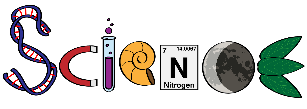 YEAR 1/2YEAR 3/4YEAR 5/6CYCLE A(2023/24)Animals including humansExercise, diet and hygiene, reproduction and growth of offspring, basic needsEveryday materialsObject v material, identify and describe simple properties, group materialsSuitability of materials for particular usesAnimals including humansName common animals and describe structureLiving things and their habitatsDescribe simple food chainsName plants and animals in their habitatsPlantsName common plants and describe their basic structureGrowth of seeds and bulbs into plants, basic needsLiving things and their habitatsGroup living things in a range of ways, use classification key, recognise that environments can changeAnimals including humansHuman digestive system, function and types of teeth, investigate food chainsStates of matterCompare and group based on state of matter, changes of state, evaporation and condensation in the water cycleSoundHow sounds are made, pitch and volumeElectricityConstruct simple series circuits, understand complete circuits, use switches, recognise conductors and insulatorsLiving things and their habitatsClassification of living things based on specific characteristicsAnimals including humansParts and functions of human circulatory system, impact of diet, exercise, drugs and lifestyle on the body’s functioning, transport of nutrients and water in animalsEvolution and inheritanceChanges of living things over time, production of offspring, adaptations of plants and animalsLightHow light travels, shape of shadowsElectricityFunction of cells in a circuit, uses of switches, use of conventional symbols for circuit diagramsCYCLE B(2024/25)Animals including humansName basic parts of human body, link to sensesCarnivores, herbivores and omnivoresLiving things and their habitatsDescribe simple food chainsLiving v dead v never been alive, suitability of habitats, name plants and animals in their habitatsSeasonal changesObserve changes across the seasons including weather and day lengthEveryday materialsSuitability of materials for particular usesSquashing, bending, twisting and stretching to change the shape of objectsAnimals including humansNutrition, function of skeletons and musclesPlantsFunctions of parts of plants, requirements for life / growth, water transport, role of flowers in plant life cycleRocksCompare and group different types of rocks, formation of fossilsLightLight for seeing, shadowsForces and magnetsMovement of objects on different surfaces, how magnetic forces act, comparing and grouping materials based on magnetic propertiesLiving things and their habitatsLife cycles of mammals, amphibians, insects and birds, reproduction in some plants and animalsAnimals including humansChanges in humans as they developProperties and changes of materialsUse properties of materials to group them, dissolving, separating mixtures, reversible and non-reversible changesEarth and spaceMovement of Earth and other planets, movement of the moon, explain day and nightForcesGravity, effects of air resistance, water resistance and friction, levers, pulleys and gears to strengthen a smaller force